3GPP TSG-RAN WG4 Meeting # 111												          Fukuoka City, Fukuoka , Japan, 20th – 24th May, 2024<Start of Change 1>8.3.18	SCell Activation Delay Requirement for Deactivated SCell with Multiple Downlink SCells with L3 reportingThe requirements in this clause shall apply for the UE configured with more than one SCells and supporting l3-MeasUnknownSCellActivation-r18.In EN-DC, NE-DC, standalone NR, or in one CG of NR-DC, the requirements in this clause shall apply when the following conditions are met:-	UE only receives one single MAC command for multiple SCell activation within the activation period defined in this clause-	in each single CG, there are no other SCell activation, deactivation, addition or release before activation is completed for all the SCells activated by the single MAC CE in this clause, and-	in EN-DC and NE-DC, there are no E-UTRAN SCell activation, deactivation, addition or release before multiple SCell activation is completed in this clause, andIn two CGs of NR-DC, the requirements in this clause shall apply when the following conditions are met:-	UE receives one MAC command per CG for multiple SCell activation within the activation period defined in this clause, and-	UE supports per-FR measurement gap capability, andClause 8.3.7 is appliedUpon receiving SCell activation command in slot n for more than one SCell, for each of the to-be-activated SCell, the UE shall be capable to transmit valid CSI report and apply actions related to the activation command for the SCell being activated no later than in slot  , where:	THARQ (in ms) is the timing between DL data transmission and acknowledgement as specified in TS 38.213 [3]	Tactivation_time_multiple_scells is the target SCell activation delay in millisecond in multiple SCell activation scenario. When the following conditions are met:If the SCell being activated belongs to FR1 provided that the side condition Ês/Iot ≥ -2dB is fulfilled:If the target SCell belongs to FR1 and none of the following conditions is met-	 ‘ssb-PositionInBurst’ indicates only one SSB is being actually transmitted, or-	 ‘ssb-PositionInBurst’ indicates multiple SSBs and TCI indication is provided in same MAC PDU with SCell activation;If the SCell being activated belongs to FR2 and the PCell or PSCell is in FR1 provided that the side condition Ês/Iot ≥ -2dB is fulfilled.Otherwise, Tactivation_time_multiple_scells in clause 8.3.7 is applied.where, TL3 report is the delay to acquire the first available UL resource for L3 reporting from 7ms +THARQ after  receiving the SCell activation command -	The L3 reporting requirement is defined at clause 9.2.4-	UE is ready to report the L3 measurement result no later than 7ms + THARQ ms from receiving the SCell activation command, -	UE is not required to report the L3 measurement results after 3ms + THARQ+ M  ms from receiving the SCell activation command whereFor FR1,-	M= 2*TSSB + TL1-RSRP,report for UE supporting shortMeasInterval-r18 capability, -	Otherwise, M = TSMTC+TSSB + TL1-RSRP,report,For FR2-1, -	M = (X1+X2)*TSSB + TL1-RSRP,report for UE supporting reduceForCellDetection and/or reduceForSSB-L1-RSRP-Meas and shortMeasInterval-r18 capability,-	M = X1*TSMTC +X2*TSSB + TL1-RSRP,reportfor UE supporting reduceForCellDetection and/or reduceForSSB-L1-RSRP-Meas without supporting shortMeasInterval-r18 capability,-	M = 16*TSSB + TL1-RSRP,report for UE supporting shortMeasInterval-r18 without supporting reduceForCellDetection and reduceForSSB-L1-RSRP-Meas capability,-	Otherwise, M = 8*TSMTC +8*TSSB + TL1-RSRP,reportWhere, X1 and X2 are UE capability.	TFineTiming is the time period between UE finish processing the last activation command for PDCCH TCI, PDSCH TCI (when applicable) and the timing of first complete available SSB corresponding to the TCI state. 	Tuncertainty_MAC is the time period between reception of the last activation command for PDCCH TCI, PDSCH TCI (when applicable) relative to-	First valid L3 report for unknown case, when UE reports valid L3 report and L3 report is earlier than TCI command-	First valid L1-RSRP reporting for unknown case, when UE does not report L3 m results	Tuncertainty_RRC is the time period between  of the RRC configuration message for TCI of periodic CSI-RS for CQI reporting (when applicable) relative to-	First valid L1-RSRP reporting for unknown case, when UE does not report L3 measurement results	Tuncertainty_SP is the time period between reception of the activation command for semi-persistent CSI-RS resource set for CQI reporting relative to-	SCell activation command for known case;-	First valid L3 reporting for unknown case, when UE reports valid L3 -	First valid L1-RSRP reporting for unknown case, when UE does not report L3 measurement results	TRRC_delay is the RRC procedure delay as specified in TS38.331 [2].	When absoluteFrequencySSB is not configured in DownlinkConfigCommon for target SCell but SMTC for target SCell is configured, no requirement would be applied.TCSI_reporting is the delay (in ms) including uncertainty in acquiring the first available downlink CSI reference resource, UE processing time for CSI reporting and uncertainty in acquiring the first available CSI reporting resources as specified in TS 38.331 [2].The condition of known SCell in FR1 or FR2 is defined in clause 8.3.2.If the UE has been provided with higher layer in TS 38.331 [2] signaling of smtc2 prior to the activation command, TSMTC_MAX follows smtc1 or smtc2 according to the physical cell IDs of the target cells being activated and the active serving cells.The starting point and the end-point of an interruption window on PCell or any activated SCell in MCG for NR standalone mode, or on PSCell or any activated SCell in SCG for EN-DC mode is same as single SCell activation requirement in clause 8.3.2.Starting from the slot specified in clause 4.3 of TS 38.213 [3] (timing for secondary Cell activation/deactivation) and until the UE has completed the SCell activation, the UE shall report out of range if the UE has available uplink resources to report CQI for the SCell.Upon receiving SCell activation command in slot n, if the start of the first complete SSB used in the TX in the different bands which have SCells being activated after n+ are not aligned on time domain among -	SCells in different bands being activated by the same MAC CE if UE does not support per FR gap, or-	SCells in different FR1 bands being activated by the same MAC CE if UE supports per FR gap,additional interruptions may be expected for the activated serving cells, where-	The number of additional interruptions is no more than the number of FR1 bands which have both SCell being activated for which the activation requirements involve TFirstSSB_MAX multiple_scells with Trs and the active serving cell, and -	In each interruption occasion, the interruption length is defined in clause 8.2.2.2.2, and-	Longer activation delay may be expected for multiple SCell activation under one MAC CE with multiple interruptions, and -	TX is:-	TFirstSSB, for any scenario where Tactivation_time multiple_scells includes TFirstSSB;-	TFirstSSB_MAX multiple_scells, for any scenario where Tactivation_time multiple_scells includes TFirstSSB_MAX multiple_scells;-	Tuncertainty_MAC+TFineTiming or Tuncertainty_MAC multiple_scells+TFineTiming, for any scenario where Tactivation_time multiple_scells includes TFineTiming.Otherwise, no additional interruption is expected due to activation of multiple SCells.Starting from slot n + THARQ + 3 ms where slot n is the slot where SCell activation command is received (as specified in clause 4.3 of TS 38.213 [3]) and until the SCell activation completion at UE, after at least one CSI-RS transmission occasion for the channel measurement and reporting (specified in clause 5.2.2.5 of TS 38.214 [26]), the UE shall report out of range if the UE has available uplink resources to report CQI for the SCell.Starting from the slot specified in clause 4.3 of TS 38.213 [3] (timing for secondary Cell activation/deactivation) and until the UE has completed a first L1-RSRP measurement, the UE shall report lowest valid L1 SS-RSRP range if the UE has available uplink resources to report L1-RSRP for the SCell.<End of Change 1>CR-Form-v12.3CR-Form-v12.3CR-Form-v12.3CR-Form-v12.3CR-Form-v12.3CR-Form-v12.3CR-Form-v12.3CR-Form-v12.3CR-Form-v12.3CHANGE REQUESTCHANGE REQUESTCHANGE REQUESTCHANGE REQUESTCHANGE REQUESTCHANGE REQUESTCHANGE REQUESTCHANGE REQUESTCHANGE REQUEST38.133CRDraftrev-Current version:18.5.0For HELP on using this form: comprehensive instructions can be found at 
http://www.3gpp.org/Change-Requests.For HELP on using this form: comprehensive instructions can be found at 
http://www.3gpp.org/Change-Requests.For HELP on using this form: comprehensive instructions can be found at 
http://www.3gpp.org/Change-Requests.For HELP on using this form: comprehensive instructions can be found at 
http://www.3gpp.org/Change-Requests.For HELP on using this form: comprehensive instructions can be found at 
http://www.3gpp.org/Change-Requests.For HELP on using this form: comprehensive instructions can be found at 
http://www.3gpp.org/Change-Requests.For HELP on using this form: comprehensive instructions can be found at 
http://www.3gpp.org/Change-Requests.For HELP on using this form: comprehensive instructions can be found at 
http://www.3gpp.org/Change-Requests.For HELP on using this form: comprehensive instructions can be found at 
http://www.3gpp.org/Change-Requests.Proposed change affects:UICC appsMEXRadio Access NetworkCore NetworkTitle:	DraftCR on maintenance for R18 eFeRRMDraftCR on maintenance for R18 eFeRRMDraftCR on maintenance for R18 eFeRRMDraftCR on maintenance for R18 eFeRRMDraftCR on maintenance for R18 eFeRRMDraftCR on maintenance for R18 eFeRRMDraftCR on maintenance for R18 eFeRRMDraftCR on maintenance for R18 eFeRRMDraftCR on maintenance for R18 eFeRRMDraftCR on maintenance for R18 eFeRRMSource to WG:Huawei, HiSiliconHuawei, HiSiliconHuawei, HiSiliconHuawei, HiSiliconHuawei, HiSiliconHuawei, HiSiliconHuawei, HiSiliconHuawei, HiSiliconHuawei, HiSiliconHuawei, HiSiliconSource to TSG:R4R4R4R4R4R4R4R4R4R4Work item code:NR_RRM_enh3-CoreNR_RRM_enh3-CoreNR_RRM_enh3-CoreNR_RRM_enh3-CoreNR_RRM_enh3-CoreDate:Date:Date:2024-05-01Category:FRelease:Release:Release:Rel-18Use one of the following categories:
F  (correction)
A  (mirror corresponding to a change in an earlier 													release)
B  (addition of feature), 
C  (functional modification of feature)
D  (editorial modification)Detailed explanations of the above categories can
be found in 3GPP TR 21.900.Use one of the following categories:
F  (correction)
A  (mirror corresponding to a change in an earlier 													release)
B  (addition of feature), 
C  (functional modification of feature)
D  (editorial modification)Detailed explanations of the above categories can
be found in 3GPP TR 21.900.Use one of the following categories:
F  (correction)
A  (mirror corresponding to a change in an earlier 													release)
B  (addition of feature), 
C  (functional modification of feature)
D  (editorial modification)Detailed explanations of the above categories can
be found in 3GPP TR 21.900.Use one of the following categories:
F  (correction)
A  (mirror corresponding to a change in an earlier 													release)
B  (addition of feature), 
C  (functional modification of feature)
D  (editorial modification)Detailed explanations of the above categories can
be found in 3GPP TR 21.900.Use one of the following categories:
F  (correction)
A  (mirror corresponding to a change in an earlier 													release)
B  (addition of feature), 
C  (functional modification of feature)
D  (editorial modification)Detailed explanations of the above categories can
be found in 3GPP TR 21.900.Use one of the following categories:
F  (correction)
A  (mirror corresponding to a change in an earlier 													release)
B  (addition of feature), 
C  (functional modification of feature)
D  (editorial modification)Detailed explanations of the above categories can
be found in 3GPP TR 21.900.Use one of the following categories:
F  (correction)
A  (mirror corresponding to a change in an earlier 													release)
B  (addition of feature), 
C  (functional modification of feature)
D  (editorial modification)Detailed explanations of the above categories can
be found in 3GPP TR 21.900.Use one of the following categories:
F  (correction)
A  (mirror corresponding to a change in an earlier 													release)
B  (addition of feature), 
C  (functional modification of feature)
D  (editorial modification)Detailed explanations of the above categories can
be found in 3GPP TR 21.900.Use one of the following releases:
Rel-8	(Release 8)
Rel-9	(Release 9)
Rel-10	(Release 10)
Rel-11	(Release 11)
…
Rel-17	(Release 17)
Rel-18	(Release 18)
Rel-19	(Release 19) 
Rel-20	(Release 20)Use one of the following releases:
Rel-8	(Release 8)
Rel-9	(Release 9)
Rel-10	(Release 10)
Rel-11	(Release 11)
…
Rel-17	(Release 17)
Rel-18	(Release 18)
Rel-19	(Release 19) 
Rel-20	(Release 20)Reason for change:Reason for change:In existing requirements for SCell Activation Delay Requirement for Deactivated SCell with Multiple Downlink SCells with L3 reporting, the activation delay is same as single SCell activation as defined in 8.3.17. However, the requirements are different for FR1 and FR2. For FR2, according to the requirements in 8.3.7, if there is one SCell with valid L3 reporting, the requirements are almost same as single SCell.For FR1, according to the principle in 8.3.7, even the SCell is known, UE shall perform ACG using TFirstSSB_MAX_multiple_scells + TSMTC_MAX_multiple_scells if on the same band UE also has at least one parallel to-be-activated SCell which is FR1 unknown Scell, which is shown below:Considering that requirements are constrained to the case:The requirements for FR1 SCell activation are defined as:TFirstSSB_MAX_multiple_scells + TSMTC_MAX_multiple_scells is needed if on the same band UE also has at least one parallel to-be-activated SCell which is FR1 unknown Scell without valid L3-RSRP report after Scell activation.Cell search is not needed for Cell with valid L3-RSRP reporting or the Cell is contiguous to a Cell with valid L3-RSRP reporting.Cell with valid L3-RSRP reporting or the Cell is contiguous to a Cell with valid L3-RSRP reporting will not be counted in N1.The time order of the procedures during SCell activation are illustrated as follows: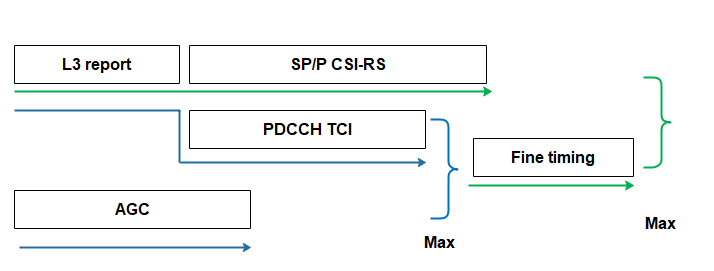 In existing requirements for SCell Activation Delay Requirement for Deactivated SCell with Multiple Downlink SCells with L3 reporting, the activation delay is same as single SCell activation as defined in 8.3.17. However, the requirements are different for FR1 and FR2. For FR2, according to the requirements in 8.3.7, if there is one SCell with valid L3 reporting, the requirements are almost same as single SCell.For FR1, according to the principle in 8.3.7, even the SCell is known, UE shall perform ACG using TFirstSSB_MAX_multiple_scells + TSMTC_MAX_multiple_scells if on the same band UE also has at least one parallel to-be-activated SCell which is FR1 unknown Scell, which is shown below:Considering that requirements are constrained to the case:The requirements for FR1 SCell activation are defined as:TFirstSSB_MAX_multiple_scells + TSMTC_MAX_multiple_scells is needed if on the same band UE also has at least one parallel to-be-activated SCell which is FR1 unknown Scell without valid L3-RSRP report after Scell activation.Cell search is not needed for Cell with valid L3-RSRP reporting or the Cell is contiguous to a Cell with valid L3-RSRP reporting.Cell with valid L3-RSRP reporting or the Cell is contiguous to a Cell with valid L3-RSRP reporting will not be counted in N1.The time order of the procedures during SCell activation are illustrated as follows:In existing requirements for SCell Activation Delay Requirement for Deactivated SCell with Multiple Downlink SCells with L3 reporting, the activation delay is same as single SCell activation as defined in 8.3.17. However, the requirements are different for FR1 and FR2. For FR2, according to the requirements in 8.3.7, if there is one SCell with valid L3 reporting, the requirements are almost same as single SCell.For FR1, according to the principle in 8.3.7, even the SCell is known, UE shall perform ACG using TFirstSSB_MAX_multiple_scells + TSMTC_MAX_multiple_scells if on the same band UE also has at least one parallel to-be-activated SCell which is FR1 unknown Scell, which is shown below:Considering that requirements are constrained to the case:The requirements for FR1 SCell activation are defined as:TFirstSSB_MAX_multiple_scells + TSMTC_MAX_multiple_scells is needed if on the same band UE also has at least one parallel to-be-activated SCell which is FR1 unknown Scell without valid L3-RSRP report after Scell activation.Cell search is not needed for Cell with valid L3-RSRP reporting or the Cell is contiguous to a Cell with valid L3-RSRP reporting.Cell with valid L3-RSRP reporting or the Cell is contiguous to a Cell with valid L3-RSRP reporting will not be counted in N1.The time order of the procedures during SCell activation are illustrated as follows:In existing requirements for SCell Activation Delay Requirement for Deactivated SCell with Multiple Downlink SCells with L3 reporting, the activation delay is same as single SCell activation as defined in 8.3.17. However, the requirements are different for FR1 and FR2. For FR2, according to the requirements in 8.3.7, if there is one SCell with valid L3 reporting, the requirements are almost same as single SCell.For FR1, according to the principle in 8.3.7, even the SCell is known, UE shall perform ACG using TFirstSSB_MAX_multiple_scells + TSMTC_MAX_multiple_scells if on the same band UE also has at least one parallel to-be-activated SCell which is FR1 unknown Scell, which is shown below:Considering that requirements are constrained to the case:The requirements for FR1 SCell activation are defined as:TFirstSSB_MAX_multiple_scells + TSMTC_MAX_multiple_scells is needed if on the same band UE also has at least one parallel to-be-activated SCell which is FR1 unknown Scell without valid L3-RSRP report after Scell activation.Cell search is not needed for Cell with valid L3-RSRP reporting or the Cell is contiguous to a Cell with valid L3-RSRP reporting.Cell with valid L3-RSRP reporting or the Cell is contiguous to a Cell with valid L3-RSRP reporting will not be counted in N1.The time order of the procedures during SCell activation are illustrated as follows:In existing requirements for SCell Activation Delay Requirement for Deactivated SCell with Multiple Downlink SCells with L3 reporting, the activation delay is same as single SCell activation as defined in 8.3.17. However, the requirements are different for FR1 and FR2. For FR2, according to the requirements in 8.3.7, if there is one SCell with valid L3 reporting, the requirements are almost same as single SCell.For FR1, according to the principle in 8.3.7, even the SCell is known, UE shall perform ACG using TFirstSSB_MAX_multiple_scells + TSMTC_MAX_multiple_scells if on the same band UE also has at least one parallel to-be-activated SCell which is FR1 unknown Scell, which is shown below:Considering that requirements are constrained to the case:The requirements for FR1 SCell activation are defined as:TFirstSSB_MAX_multiple_scells + TSMTC_MAX_multiple_scells is needed if on the same band UE also has at least one parallel to-be-activated SCell which is FR1 unknown Scell without valid L3-RSRP report after Scell activation.Cell search is not needed for Cell with valid L3-RSRP reporting or the Cell is contiguous to a Cell with valid L3-RSRP reporting.Cell with valid L3-RSRP reporting or the Cell is contiguous to a Cell with valid L3-RSRP reporting will not be counted in N1.The time order of the procedures during SCell activation are illustrated as follows:In existing requirements for SCell Activation Delay Requirement for Deactivated SCell with Multiple Downlink SCells with L3 reporting, the activation delay is same as single SCell activation as defined in 8.3.17. However, the requirements are different for FR1 and FR2. For FR2, according to the requirements in 8.3.7, if there is one SCell with valid L3 reporting, the requirements are almost same as single SCell.For FR1, according to the principle in 8.3.7, even the SCell is known, UE shall perform ACG using TFirstSSB_MAX_multiple_scells + TSMTC_MAX_multiple_scells if on the same band UE also has at least one parallel to-be-activated SCell which is FR1 unknown Scell, which is shown below:Considering that requirements are constrained to the case:The requirements for FR1 SCell activation are defined as:TFirstSSB_MAX_multiple_scells + TSMTC_MAX_multiple_scells is needed if on the same band UE also has at least one parallel to-be-activated SCell which is FR1 unknown Scell without valid L3-RSRP report after Scell activation.Cell search is not needed for Cell with valid L3-RSRP reporting or the Cell is contiguous to a Cell with valid L3-RSRP reporting.Cell with valid L3-RSRP reporting or the Cell is contiguous to a Cell with valid L3-RSRP reporting will not be counted in N1.The time order of the procedures during SCell activation are illustrated as follows:In existing requirements for SCell Activation Delay Requirement for Deactivated SCell with Multiple Downlink SCells with L3 reporting, the activation delay is same as single SCell activation as defined in 8.3.17. However, the requirements are different for FR1 and FR2. For FR2, according to the requirements in 8.3.7, if there is one SCell with valid L3 reporting, the requirements are almost same as single SCell.For FR1, according to the principle in 8.3.7, even the SCell is known, UE shall perform ACG using TFirstSSB_MAX_multiple_scells + TSMTC_MAX_multiple_scells if on the same band UE also has at least one parallel to-be-activated SCell which is FR1 unknown Scell, which is shown below:Considering that requirements are constrained to the case:The requirements for FR1 SCell activation are defined as:TFirstSSB_MAX_multiple_scells + TSMTC_MAX_multiple_scells is needed if on the same band UE also has at least one parallel to-be-activated SCell which is FR1 unknown Scell without valid L3-RSRP report after Scell activation.Cell search is not needed for Cell with valid L3-RSRP reporting or the Cell is contiguous to a Cell with valid L3-RSRP reporting.Cell with valid L3-RSRP reporting or the Cell is contiguous to a Cell with valid L3-RSRP reporting will not be counted in N1.The time order of the procedures during SCell activation are illustrated as follows:In existing requirements for SCell Activation Delay Requirement for Deactivated SCell with Multiple Downlink SCells with L3 reporting, the activation delay is same as single SCell activation as defined in 8.3.17. However, the requirements are different for FR1 and FR2. For FR2, according to the requirements in 8.3.7, if there is one SCell with valid L3 reporting, the requirements are almost same as single SCell.For FR1, according to the principle in 8.3.7, even the SCell is known, UE shall perform ACG using TFirstSSB_MAX_multiple_scells + TSMTC_MAX_multiple_scells if on the same band UE also has at least one parallel to-be-activated SCell which is FR1 unknown Scell, which is shown below:Considering that requirements are constrained to the case:The requirements for FR1 SCell activation are defined as:TFirstSSB_MAX_multiple_scells + TSMTC_MAX_multiple_scells is needed if on the same band UE also has at least one parallel to-be-activated SCell which is FR1 unknown Scell without valid L3-RSRP report after Scell activation.Cell search is not needed for Cell with valid L3-RSRP reporting or the Cell is contiguous to a Cell with valid L3-RSRP reporting.Cell with valid L3-RSRP reporting or the Cell is contiguous to a Cell with valid L3-RSRP reporting will not be counted in N1.The time order of the procedures during SCell activation are illustrated as follows:In existing requirements for SCell Activation Delay Requirement for Deactivated SCell with Multiple Downlink SCells with L3 reporting, the activation delay is same as single SCell activation as defined in 8.3.17. However, the requirements are different for FR1 and FR2. For FR2, according to the requirements in 8.3.7, if there is one SCell with valid L3 reporting, the requirements are almost same as single SCell.For FR1, according to the principle in 8.3.7, even the SCell is known, UE shall perform ACG using TFirstSSB_MAX_multiple_scells + TSMTC_MAX_multiple_scells if on the same band UE also has at least one parallel to-be-activated SCell which is FR1 unknown Scell, which is shown below:Considering that requirements are constrained to the case:The requirements for FR1 SCell activation are defined as:TFirstSSB_MAX_multiple_scells + TSMTC_MAX_multiple_scells is needed if on the same band UE also has at least one parallel to-be-activated SCell which is FR1 unknown Scell without valid L3-RSRP report after Scell activation.Cell search is not needed for Cell with valid L3-RSRP reporting or the Cell is contiguous to a Cell with valid L3-RSRP reporting.Cell with valid L3-RSRP reporting or the Cell is contiguous to a Cell with valid L3-RSRP reporting will not be counted in N1.The time order of the procedures during SCell activation are illustrated as follows:Summary of change:Summary of change:Correct the requirements in 8.3.18 for FR1 and FR2 separately.Correct the requirements in 8.3.18 for FR1 and FR2 separately.Correct the requirements in 8.3.18 for FR1 and FR2 separately.Correct the requirements in 8.3.18 for FR1 and FR2 separately.Correct the requirements in 8.3.18 for FR1 and FR2 separately.Correct the requirements in 8.3.18 for FR1 and FR2 separately.Correct the requirements in 8.3.18 for FR1 and FR2 separately.Correct the requirements in 8.3.18 for FR1 and FR2 separately.Correct the requirements in 8.3.18 for FR1 and FR2 separately.Consequences if not approved:Consequences if not approved:The requirements are not correct.The requirements are not correct.The requirements are not correct.The requirements are not correct.The requirements are not correct.The requirements are not correct.The requirements are not correct.The requirements are not correct.The requirements are not correct.Clauses affected:Clauses affected:8.3.188.3.188.3.188.3.188.3.188.3.188.3.188.3.188.3.18YNOther specsOther specsX Other core specifications	 Other core specifications	 Other core specifications	 Other core specifications	TS/TR ... CR ... TS/TR ... CR ... TS/TR ... CR ... affected:affected:X Test specifications Test specifications Test specifications Test specificationsTS/TR ... CR ...TS/TR ... CR ...TS/TR ... CR ...(show related CRs)(show related CRs)X O&M Specifications O&M Specifications O&M Specifications O&M SpecificationsTS/TR ... CR ... TS/TR ... CR ... TS/TR ... CR ... Other comments:Other comments:This CR's revision history:This CR's revision history: